ALI ALI.262979@2freemail.com 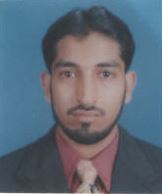 ALI ALI.262979@2freemail.com Exposure HighlightAudit and Finance Professional with more than 10 years of experience at senior positions in esteemed organizations in Pakistan and UAE.CORE COMPETANCIESFinancial statements preparation under IAS & IFRSCompliance verification under different laws and regulationsInternal controls, systems, process analyses & documentationDecision making and analytical skillsTime & resource management Flexible and deadline orientedAbility to work in automated & ERP environmentRisk analysis and managementObjectiveSeeking a challenging position in the world of finance and business management with an aim to contribute towards the objectives of the organization and to the best of my capabilities and utilize opportunities to achieve professional growth.Professional & Academic QualificationInstituteYearAchievement / HighlightsCIAInstitute of Internal AuditorsCont.Currently Pursuing CIAACCAAssociation of Certified Chartered Accountants UK20145 Papers CompletedBachelor of Commerce University of Karachi2003SecuredSecond DivisionProfessional ExperienceCADET COLLEGE GADAP Accountant (BPS 14)May 2016 to date•       Prepare Journal Ledger account of receivables, payables, advances, accruals and banks.•       Analysis of school fees collection reports. Preparing Aging reports of fees collection reports.         Taking follow up of uncollectable fees from students.  •       Prepare salaries according to the Sindh Government rules and regulation. •       Liaison with bank and preparing bank reconciliation reports at the end of each month. •       Preparing fixed assets schedule. •       Preparing prepaid schedule. •       Preparing payment of vendors and other staffs. •       Preparing income and expenditure report at the end of each month,•       Meeting with Principal at month end and discus with him all financial related issues.•       Review of all reports and doing analysis on financial reports. •       Using Quick Book Accounting software for data entry and generate reports such as         Trial Balance Income Statement Account & Balance Sheet.•       Keeping records of all Government funding.  ISPI CORPORATION (PVT) LTD  Exposure	Senior AccountantOct 2014 to April 2016•	Prepares asset, liability, and capital account entries by compiling and analyzing account information.•	Documents financial transactions by entering account information.•	Summarizes current financial status by collecting information; preparing balance sheet, profit and loss statement, and              other reports.•	Maintains accounting controls by preparing and recommending policies and procedures.•	Reconciles financial discrepancies by collecting and analyzing account information.•	Secures financial information by completing data base backups.•	Prepares payments by verifying documentation, and requesting disbursements.•	Prepares special financial reports by collecting, analyzing, and summarizing account information and trends.•	Maintains professional and technical knowledge by attending educational workshops; reviewing professional             publications; establishing personal networks; participating in professional societies.•	Accomplishes the result by performing the duty.•	Contributes to team effort by accomplishing related results as needed.•	Prepares asset, liability, and capital account entries by compiling and analyzing account information.•	Documents financial transactions by entering account information.•	Summarizes current financial status by collecting information; preparing balance sheet, profit and loss statement, and              other reports.•	Maintains accounting controls by preparing and recommending policies and procedures.•	Reconciles financial discrepancies by collecting and analyzing account information.•	Secures financial information by completing data base backups.•	Prepares payments by verifying documentation, and requesting disbursements.•	Prepares special financial reports by collecting, analyzing, and summarizing account information and trends.•	Maintains professional and technical knowledge by attending educational workshops; reviewing professional             publications; establishing personal networks; participating in professional societies.•	Accomplishes the result by performing the duty.•	Contributes to team effort by accomplishing related results as needed.Audit Firm ExposureHLB JIVANJEE & COMPANY LLC (Member of HLB International) Chartered Accountant (Abu Dhabi UAE)Senior Auditor – External/Internal Audit Jan 2010 to Sept 2014Initial planning of the job, assessment of control risk and designing the tests of controls for specific areas in consultation with the engagement manager/partner.Design the substantive procedures in consultation with the engagement manager/partner.Performance the test of control and substantive procedures highlighting the issues/matters.Discussions with the clients regarding the various accounting or other issues/matters identified during the assignment.Extensive application of the International Financial Reporting Standard (IFRS) and preparation of financial statements.Verification compliance with various laws relating to the clients.Performed booking accounting assignments.The most significant assignments that have contributed to my professional growth include:Initial planning of the job, assessment of control risk and designing the tests of controls for specific areas in consultation with the engagement manager/partner.Design the substantive procedures in consultation with the engagement manager/partner.Performance the test of control and substantive procedures highlighting the issues/matters.Discussions with the clients regarding the various accounting or other issues/matters identified during the assignment.Extensive application of the International Financial Reporting Standard (IFRS) and preparation of financial statements.Verification compliance with various laws relating to the clients.Performed booking accounting assignments.The most significant assignments that have contributed to my professional growth include:External & Internal Audit AssignmentsManufacturing SectorEmirates steel wool manufacturing Est.Kaddas Oilfield Services & Trading Co. L.L.C.Trading SectorAl Maymoon Trading Company L.L.C.- Abu Dhabi Don Rite Media and Advertisement GroupEniprom Gas & Oil Field Equipment & Services L.L.CRiviere Water CompanyInsurance Sector New India Assurance Service Sector GisMutawa Inspection Services L.L.CDelight International GroupInter American Rent A CarChhappanBhog GroupMajor Achievements:Promoted to Semi Senior Audit within one and half year of joining. Promoted to Audit Senior just after one year of working as Semi Senior Audit. Major Achievements:Promoted to Semi Senior Audit within one and half year of joining. Promoted to Audit Senior just after one year of working as Semi Senior Audit. Professional ExperienceProfessional ExperienceWHIZKIDS SCHOOLSenior AccountantSept 2005 to Jan 2010Working as a Senior Accountant in Whizz Kids School. Directly reporting to School Principal.My key responsibilities included as; Preparing monthly Income and Expenditure summaryManaging General Ledger transactions for Accounts Payable and expensesManaging bank receipts, payments and preparation of bank reconciliation statementsIssuance of monthly school receipts and follow up for recovery  Managing payroll of 50+ employeesPetty cash handlingWorking as a Senior Accountant in Whizz Kids School. Directly reporting to School Principal.My key responsibilities included as; Preparing monthly Income and Expenditure summaryManaging General Ledger transactions for Accounts Payable and expensesManaging bank receipts, payments and preparation of bank reconciliation statementsIssuance of monthly school receipts and follow up for recovery  Managing payroll of 50+ employeesPetty cash handlingBosh Pharmaceuticals (Pvt) Ltd.Accounts OfficerDec 2003 to Nov 2005Working as Accounts Officer inBosh Pharmaceuticals (Pvt) Ltd. Directly reporting to Finance Manager and Audit Manager.My key responsibilities included as; Prepare Debit Vouchers, Journal Vouchers and Expense Summary  Maintain Bank Deposit and prepare Bank reconciliation StatementsPrepare Account Receivable Statements Working purchases and Accounts Payable Monitoring invoicing, payment and recovery Liaison with banks and handling all banking matters Worked in Internal Audit Department as part of the audit team.Working as Accounts Officer inBosh Pharmaceuticals (Pvt) Ltd. Directly reporting to Finance Manager and Audit Manager.My key responsibilities included as; Prepare Debit Vouchers, Journal Vouchers and Expense Summary  Maintain Bank Deposit and prepare Bank reconciliation StatementsPrepare Account Receivable Statements Working purchases and Accounts Payable Monitoring invoicing, payment and recovery Liaison with banks and handling all banking matters Worked in Internal Audit Department as part of the audit team.IT PROFICIENCYProficient in MS Windows and MS Office applications. (EXCEL, WORD & POWER POINT)Computer Hardware Engineering NetworkingTyping Speed 55-60 w.p.mWorked on Peachtree & Quick book  Accounting SoftwareCONTINUING PROFESSIONAL DEVELOPMENTCONTINUING PROFESSIONAL DEVELOPMENTCONTINUING PROFESSIONAL DEVELOPMENTSeminar on Knowledge and Skill DevelopmentAttended Seminar on Career PlanningSeminar on Knowledge and Skill DevelopmentAttended Seminar on Career PlanningSeminar on Knowledge and Skill DevelopmentAttended Seminar on Career PlanningExtra CurricularPersonalReceived District Sports Certificate.Received Government Certification of TypingProvide tuitions to various graduates and under graduate students and professional studentsMarital status: SingleReligion: IslamLanguages: English, Urdu and GujratiNationality: PakistaniGeographical Work PreferenceAvailabilityCan work in Middle East, Australia, U.S.A., Canada, UK and rest of Europe.Can travel abroad for official assignments.Have travelled to various cities of Pakistan for official work.Immediately Can work in Middle East, Australia, U.S.A., Canada, UK and rest of Europe.Can travel abroad for official assignments.Have travelled to various cities of Pakistan for official work.Reference Can work in Middle East, Australia, U.S.A., Canada, UK and rest of Europe.Can travel abroad for official assignments.Have travelled to various cities of Pakistan for official work.Will be provided on request